T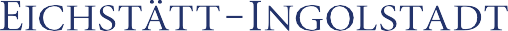 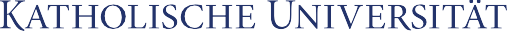 Geschichts- und Gesellschaftswissenschaftliche Fakultät Fachbereich GeschichteProfessur für Vergleichende Landesgeschichte und Geschichte der Frühen NeuzeitName:  	Absprache des HausarbeitsthemasPrüfungsanlass-Nr.:  	im Seminar 	(Titel) 	(LV-Nr.)Am 	habe ich mit 	(Dozent/Dozentin)das nachfolgend aufgeführte Thema abgesprochen:Thema:  	Daraus ergibt sich als Abgabetermin:  	Unterschrift:  	Arbeit abgegeben am: ……………………………………..N O T E :  ………………………….